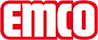 emco Baubazénové rošty emco Popisy Typ XLpopisModré cedule s pokyny ve velikosti XL (velikost nápisu: 150x590 mm) s oblýmí rohy a bílým rytým písmem. Cedule jsou utopeny ve vyfrézovaném povrchu roštů a s rošty pevně spojeny.materiálvysoce kvalitní plastPovrchdrsný (strukturovaný)servis a službyzaměřenípokládková službaopravykontaktNovus Česko s.r.o. · 464 01 · Raspenava 191 · Tel. (+420) 482 302 750 · Fax (+420) 482 360 399 · rohozky@novus.cz · www.emco-bau.com